1.1. Описание услуги1.1. Описание услуги1.1. Описание услуги1.1. Описание услуги1.1. Описание услуги1.1. Описание услуги1.1. Описание услуги1.1. Описание услугиУслуга обеспечивает пользователям Заказчика возможность обмена почтовыми сообщениями с внутренними и внешними адресатами. Услуга включает создание ящика электронной почты и групп рассылок, предоставление доступа к уже существующему почтовому ящику, снижение количества нежелательной почты путем проверки и фильтрации всех входящих сообщений, административную и техническую поддержку, устранение сбоев в работе и оказание консультаций пользователям, обновление программного обеспечения, а также внесение изменений в конфигурации системы электронной почты, по утвержденным заданиям Заказчика, согласованным с ИсполнителемУслуга обеспечивает пользователям Заказчика возможность обмена почтовыми сообщениями с внутренними и внешними адресатами. Услуга включает создание ящика электронной почты и групп рассылок, предоставление доступа к уже существующему почтовому ящику, снижение количества нежелательной почты путем проверки и фильтрации всех входящих сообщений, административную и техническую поддержку, устранение сбоев в работе и оказание консультаций пользователям, обновление программного обеспечения, а также внесение изменений в конфигурации системы электронной почты, по утвержденным заданиям Заказчика, согласованным с ИсполнителемУслуга обеспечивает пользователям Заказчика возможность обмена почтовыми сообщениями с внутренними и внешними адресатами. Услуга включает создание ящика электронной почты и групп рассылок, предоставление доступа к уже существующему почтовому ящику, снижение количества нежелательной почты путем проверки и фильтрации всех входящих сообщений, административную и техническую поддержку, устранение сбоев в работе и оказание консультаций пользователям, обновление программного обеспечения, а также внесение изменений в конфигурации системы электронной почты, по утвержденным заданиям Заказчика, согласованным с ИсполнителемУслуга обеспечивает пользователям Заказчика возможность обмена почтовыми сообщениями с внутренними и внешними адресатами. Услуга включает создание ящика электронной почты и групп рассылок, предоставление доступа к уже существующему почтовому ящику, снижение количества нежелательной почты путем проверки и фильтрации всех входящих сообщений, административную и техническую поддержку, устранение сбоев в работе и оказание консультаций пользователям, обновление программного обеспечения, а также внесение изменений в конфигурации системы электронной почты, по утвержденным заданиям Заказчика, согласованным с ИсполнителемУслуга обеспечивает пользователям Заказчика возможность обмена почтовыми сообщениями с внутренними и внешними адресатами. Услуга включает создание ящика электронной почты и групп рассылок, предоставление доступа к уже существующему почтовому ящику, снижение количества нежелательной почты путем проверки и фильтрации всех входящих сообщений, административную и техническую поддержку, устранение сбоев в работе и оказание консультаций пользователям, обновление программного обеспечения, а также внесение изменений в конфигурации системы электронной почты, по утвержденным заданиям Заказчика, согласованным с ИсполнителемУслуга обеспечивает пользователям Заказчика возможность обмена почтовыми сообщениями с внутренними и внешними адресатами. Услуга включает создание ящика электронной почты и групп рассылок, предоставление доступа к уже существующему почтовому ящику, снижение количества нежелательной почты путем проверки и фильтрации всех входящих сообщений, административную и техническую поддержку, устранение сбоев в работе и оказание консультаций пользователям, обновление программного обеспечения, а также внесение изменений в конфигурации системы электронной почты, по утвержденным заданиям Заказчика, согласованным с ИсполнителемУслуга обеспечивает пользователям Заказчика возможность обмена почтовыми сообщениями с внутренними и внешними адресатами. Услуга включает создание ящика электронной почты и групп рассылок, предоставление доступа к уже существующему почтовому ящику, снижение количества нежелательной почты путем проверки и фильтрации всех входящих сообщений, административную и техническую поддержку, устранение сбоев в работе и оказание консультаций пользователям, обновление программного обеспечения, а также внесение изменений в конфигурации системы электронной почты, по утвержденным заданиям Заказчика, согласованным с ИсполнителемУслуга обеспечивает пользователям Заказчика возможность обмена почтовыми сообщениями с внутренними и внешними адресатами. Услуга включает создание ящика электронной почты и групп рассылок, предоставление доступа к уже существующему почтовому ящику, снижение количества нежелательной почты путем проверки и фильтрации всех входящих сообщений, административную и техническую поддержку, устранение сбоев в работе и оказание консультаций пользователям, обновление программного обеспечения, а также внесение изменений в конфигурации системы электронной почты, по утвержденным заданиям Заказчика, согласованным с Исполнителем1.2. Способ подключения к ИТ-системе (если необходимо и в зависимости от технической возможности организации)1.2. Способ подключения к ИТ-системе (если необходимо и в зависимости от технической возможности организации)1.2. Способ подключения к ИТ-системе (если необходимо и в зависимости от технической возможности организации)1.2. Способ подключения к ИТ-системе (если необходимо и в зависимости от технической возможности организации)1.2. Способ подключения к ИТ-системе (если необходимо и в зависимости от технической возможности организации)1.2. Способ подключения к ИТ-системе (если необходимо и в зависимости от технической возможности организации)1.2. Способ подключения к ИТ-системе (если необходимо и в зависимости от технической возможности организации)1.2. Способ подключения к ИТ-системе (если необходимо и в зависимости от технической возможности организации)Ярлык на Портале терминальных приложенийПрямая ссылка на Web-ресурс из КСПДПрямая ссылка на Web-ресурс из Интернет (требуется СКЗИ на АРМ / не требуется)«Толстый клиент» на АРМ пользователя (требуется СКЗИ на АРМ / не требуется)Другой способ ___________определяется по месту оказания услуги______________Ярлык на Портале терминальных приложенийПрямая ссылка на Web-ресурс из КСПДПрямая ссылка на Web-ресурс из Интернет (требуется СКЗИ на АРМ / не требуется)«Толстый клиент» на АРМ пользователя (требуется СКЗИ на АРМ / не требуется)Другой способ ___________определяется по месту оказания услуги______________Ярлык на Портале терминальных приложенийПрямая ссылка на Web-ресурс из КСПДПрямая ссылка на Web-ресурс из Интернет (требуется СКЗИ на АРМ / не требуется)«Толстый клиент» на АРМ пользователя (требуется СКЗИ на АРМ / не требуется)Другой способ ___________определяется по месту оказания услуги______________Ярлык на Портале терминальных приложенийПрямая ссылка на Web-ресурс из КСПДПрямая ссылка на Web-ресурс из Интернет (требуется СКЗИ на АРМ / не требуется)«Толстый клиент» на АРМ пользователя (требуется СКЗИ на АРМ / не требуется)Другой способ ___________определяется по месту оказания услуги______________Ярлык на Портале терминальных приложенийПрямая ссылка на Web-ресурс из КСПДПрямая ссылка на Web-ресурс из Интернет (требуется СКЗИ на АРМ / не требуется)«Толстый клиент» на АРМ пользователя (требуется СКЗИ на АРМ / не требуется)Другой способ ___________определяется по месту оказания услуги______________Ярлык на Портале терминальных приложенийПрямая ссылка на Web-ресурс из КСПДПрямая ссылка на Web-ресурс из Интернет (требуется СКЗИ на АРМ / не требуется)«Толстый клиент» на АРМ пользователя (требуется СКЗИ на АРМ / не требуется)Другой способ ___________определяется по месту оказания услуги______________Ярлык на Портале терминальных приложенийПрямая ссылка на Web-ресурс из КСПДПрямая ссылка на Web-ресурс из Интернет (требуется СКЗИ на АРМ / не требуется)«Толстый клиент» на АРМ пользователя (требуется СКЗИ на АРМ / не требуется)Другой способ ___________определяется по месту оказания услуги______________Ярлык на Портале терминальных приложенийПрямая ссылка на Web-ресурс из КСПДПрямая ссылка на Web-ресурс из Интернет (требуется СКЗИ на АРМ / не требуется)«Толстый клиент» на АРМ пользователя (требуется СКЗИ на АРМ / не требуется)Другой способ ___________определяется по месту оказания услуги______________1.3. Группа корпоративных бизнес-процессов / сценариев, поддерживаемых в рамках услуги   1.3. Группа корпоративных бизнес-процессов / сценариев, поддерживаемых в рамках услуги   1.3. Группа корпоративных бизнес-процессов / сценариев, поддерживаемых в рамках услуги   1.3. Группа корпоративных бизнес-процессов / сценариев, поддерживаемых в рамках услуги   1.3. Группа корпоративных бизнес-процессов / сценариев, поддерживаемых в рамках услуги   1.3. Группа корпоративных бизнес-процессов / сценариев, поддерживаемых в рамках услуги   1.3. Группа корпоративных бизнес-процессов / сценариев, поддерживаемых в рамках услуги   1.3. Группа корпоративных бизнес-процессов / сценариев, поддерживаемых в рамках услуги   Для настоящей услуги не применяетсяДля настоящей услуги не применяетсяДля настоящей услуги не применяетсяДля настоящей услуги не применяетсяДля настоящей услуги не применяетсяДля настоящей услуги не применяетсяДля настоящей услуги не применяетсяДля настоящей услуги не применяется1.4. Интеграция с корпоративными ИТ-системами1.4. Интеграция с корпоративными ИТ-системами1.4. Интеграция с корпоративными ИТ-системами1.4. Интеграция с корпоративными ИТ-системами1.4. Интеграция с корпоративными ИТ-системами1.4. Интеграция с корпоративными ИТ-системами1.4. Интеграция с корпоративными ИТ-системами1.4. Интеграция с корпоративными ИТ-системамиИТ-системаГруппа процессовГруппа процессовГруппа процессовГруппа процессовГруппа процессовГруппа процессов Для настоящей услуги не применяется Для настоящей услуги не применяется Для настоящей услуги не применяется Для настоящей услуги не применяется Для настоящей услуги не применяется Для настоящей услуги не применяется1.5. Интеграция с внешними ИТ-системами1.5. Интеграция с внешними ИТ-системами1.5. Интеграция с внешними ИТ-системами1.5. Интеграция с внешними ИТ-системами1.5. Интеграция с внешними ИТ-системами1.5. Интеграция с внешними ИТ-системами1.5. Интеграция с внешними ИТ-системами1.5. Интеграция с внешними ИТ-системамиИТ-системаГруппа процессовГруппа процессовГруппа процессовГруппа процессовГруппа процессовГруппа процессовДля настоящей услуги не применяется
Для настоящей услуги не применяется
Для настоящей услуги не применяется
Для настоящей услуги не применяется
Для настоящей услуги не применяется
Для настоящей услуги не применяется
1.6. Состав услуги1.6. Состав услуги1.6. Состав услуги1.6. Состав услуги1.6. Состав услуги1.6. Состав услуги1.6. Состав услуги1.6. Состав услугиЦентр поддержки пользователей - Прием, обработка, регистрация и маршрутизация поступающих обращений от пользователей. - Прием, обработка, регистрация и маршрутизация поступающих обращений от пользователей. - Прием, обработка, регистрация и маршрутизация поступающих обращений от пользователей. - Прием, обработка, регистрация и маршрутизация поступающих обращений от пользователей. - Прием, обработка, регистрация и маршрутизация поступающих обращений от пользователей. - Прием, обработка, регистрация и маршрутизация поступающих обращений от пользователей.Функциональная поддержкаВосстановление работоспособности  Анализ и диагностика сбоев или неисправностей почтового сервиса: принятие решение о предоставления услуги по «аварийному варианту» на существующей ИТ-инфраструктуре (Заказчика или филиала), если оценочное время восстановления услуги превышает время переключения на «аварийный вариант», нет средств для ремонта и т.п.  Реализация восстановления почтового сервиса, включая «аварийный вариант»: использование других единиц оборудования, переконфигурация серверного ПО на время восстановления отказавшей системы (при необходимости обеспечения непрерывности предоставления ИТ-услуги при аварийных ситуациях)   Детальный анализ и диагностика повторяющихся сбоев или неисправностей, связанных с некорректной работой почтового сервиса по статистическим данным за определенный период.  Взаимодействие с поставщиком технической поддержки/вендором (если Заказчиком заключено соответствующее соглашение с вендором): открытие сервисного случая, сбор и отправка логов/дампов, выполнение предлагаемых действий/операций, контроль решения инцидентов поставщиком в рамках предоставляемой им технической поддержки. Закрытие решения после восстановления работоспособности системы электронной почты, внесение изменения в документацию на систему, предоставленную заказчиком, передача Заказчику документации с внесёнными изменениями. КонсультацииКонсультация пользователя по работе системы электронной почты: прием/отправка сообщений, работа с адресной книгой, совместная работа с файлами, размещенными на почтовом сервере, работа на мобильном устройстве и в удаленном доступе, настройки автоответа Работа по запросам на изменениеСоздание/удаление/изменение персонального/общего почтового ящикаСоздание/изменение состава/удаление группы рассылкиСоздание/удаление/изменение почтового контактаСоздание/удаление общего календаряИзменение квот на объём ящика электронной почтыИзменение атрибутов получателя, группы рассылки, и других объектов почтовой системыУстановка лимитов на использование почтового ящика пользователя;Смена пароля для доступа к электронной почте учетной записи пользователя;Делегирование прав на почтовый ящик, группу рассылки, контакт, по запросу владельца почтового ящика, группы рассылки, контакта.Создание общей папки в почтовой системеУправление общей папкой в почтовой системеНастройка пересылки сообщений на другой почтовый ящикДобавление/удаление адреса электронной почты в «черные/белые списки»Проверка входящих сообщений за период с фильтрацией нежелательной почтыСоздание/изменение политики подключения учетной записи контактаРегламентные работыРазработка и поддержание в актуальном состоянии (сопровождение) плана/графика регламентных работ программного обеспечения, согласование с Заказчиком;Определение (корректировка) состава регламентных работ, актуализация временных затрат на их выполнение;Согласование времени проведения регламентных работ, оповещение о предстоящих регламентных работах (телефонограммой/рассылкой сообщений электронной почты и т.д.); Контроль сообщений системы мониторинга Контроль размера почтовых баз данных;Контроль очереди отправки сообщений;Контроль фрагментации баз данных; Контроль фрагментации логических дисков;Контроль своевременности установки критических обновленийАктуализация адресной книги и групп рассылки, на основании кадровых изменений Заказчика, предоставляемых Заказчиком.Корректировка рабочей документации, внесение изменений в КЕУстановка обновлений серверного ПО электронной почты (см. ограничения в п.3.2)Диагностика и анализ недоступности системы электронной почты за определенный период времени.Восстановление работоспособности  Анализ и диагностика сбоев или неисправностей почтового сервиса: принятие решение о предоставления услуги по «аварийному варианту» на существующей ИТ-инфраструктуре (Заказчика или филиала), если оценочное время восстановления услуги превышает время переключения на «аварийный вариант», нет средств для ремонта и т.п.  Реализация восстановления почтового сервиса, включая «аварийный вариант»: использование других единиц оборудования, переконфигурация серверного ПО на время восстановления отказавшей системы (при необходимости обеспечения непрерывности предоставления ИТ-услуги при аварийных ситуациях)   Детальный анализ и диагностика повторяющихся сбоев или неисправностей, связанных с некорректной работой почтового сервиса по статистическим данным за определенный период.  Взаимодействие с поставщиком технической поддержки/вендором (если Заказчиком заключено соответствующее соглашение с вендором): открытие сервисного случая, сбор и отправка логов/дампов, выполнение предлагаемых действий/операций, контроль решения инцидентов поставщиком в рамках предоставляемой им технической поддержки. Закрытие решения после восстановления работоспособности системы электронной почты, внесение изменения в документацию на систему, предоставленную заказчиком, передача Заказчику документации с внесёнными изменениями. КонсультацииКонсультация пользователя по работе системы электронной почты: прием/отправка сообщений, работа с адресной книгой, совместная работа с файлами, размещенными на почтовом сервере, работа на мобильном устройстве и в удаленном доступе, настройки автоответа Работа по запросам на изменениеСоздание/удаление/изменение персонального/общего почтового ящикаСоздание/изменение состава/удаление группы рассылкиСоздание/удаление/изменение почтового контактаСоздание/удаление общего календаряИзменение квот на объём ящика электронной почтыИзменение атрибутов получателя, группы рассылки, и других объектов почтовой системыУстановка лимитов на использование почтового ящика пользователя;Смена пароля для доступа к электронной почте учетной записи пользователя;Делегирование прав на почтовый ящик, группу рассылки, контакт, по запросу владельца почтового ящика, группы рассылки, контакта.Создание общей папки в почтовой системеУправление общей папкой в почтовой системеНастройка пересылки сообщений на другой почтовый ящикДобавление/удаление адреса электронной почты в «черные/белые списки»Проверка входящих сообщений за период с фильтрацией нежелательной почтыСоздание/изменение политики подключения учетной записи контактаРегламентные работыРазработка и поддержание в актуальном состоянии (сопровождение) плана/графика регламентных работ программного обеспечения, согласование с Заказчиком;Определение (корректировка) состава регламентных работ, актуализация временных затрат на их выполнение;Согласование времени проведения регламентных работ, оповещение о предстоящих регламентных работах (телефонограммой/рассылкой сообщений электронной почты и т.д.); Контроль сообщений системы мониторинга Контроль размера почтовых баз данных;Контроль очереди отправки сообщений;Контроль фрагментации баз данных; Контроль фрагментации логических дисков;Контроль своевременности установки критических обновленийАктуализация адресной книги и групп рассылки, на основании кадровых изменений Заказчика, предоставляемых Заказчиком.Корректировка рабочей документации, внесение изменений в КЕУстановка обновлений серверного ПО электронной почты (см. ограничения в п.3.2)Диагностика и анализ недоступности системы электронной почты за определенный период времени.Восстановление работоспособности  Анализ и диагностика сбоев или неисправностей почтового сервиса: принятие решение о предоставления услуги по «аварийному варианту» на существующей ИТ-инфраструктуре (Заказчика или филиала), если оценочное время восстановления услуги превышает время переключения на «аварийный вариант», нет средств для ремонта и т.п.  Реализация восстановления почтового сервиса, включая «аварийный вариант»: использование других единиц оборудования, переконфигурация серверного ПО на время восстановления отказавшей системы (при необходимости обеспечения непрерывности предоставления ИТ-услуги при аварийных ситуациях)   Детальный анализ и диагностика повторяющихся сбоев или неисправностей, связанных с некорректной работой почтового сервиса по статистическим данным за определенный период.  Взаимодействие с поставщиком технической поддержки/вендором (если Заказчиком заключено соответствующее соглашение с вендором): открытие сервисного случая, сбор и отправка логов/дампов, выполнение предлагаемых действий/операций, контроль решения инцидентов поставщиком в рамках предоставляемой им технической поддержки. Закрытие решения после восстановления работоспособности системы электронной почты, внесение изменения в документацию на систему, предоставленную заказчиком, передача Заказчику документации с внесёнными изменениями. КонсультацииКонсультация пользователя по работе системы электронной почты: прием/отправка сообщений, работа с адресной книгой, совместная работа с файлами, размещенными на почтовом сервере, работа на мобильном устройстве и в удаленном доступе, настройки автоответа Работа по запросам на изменениеСоздание/удаление/изменение персонального/общего почтового ящикаСоздание/изменение состава/удаление группы рассылкиСоздание/удаление/изменение почтового контактаСоздание/удаление общего календаряИзменение квот на объём ящика электронной почтыИзменение атрибутов получателя, группы рассылки, и других объектов почтовой системыУстановка лимитов на использование почтового ящика пользователя;Смена пароля для доступа к электронной почте учетной записи пользователя;Делегирование прав на почтовый ящик, группу рассылки, контакт, по запросу владельца почтового ящика, группы рассылки, контакта.Создание общей папки в почтовой системеУправление общей папкой в почтовой системеНастройка пересылки сообщений на другой почтовый ящикДобавление/удаление адреса электронной почты в «черные/белые списки»Проверка входящих сообщений за период с фильтрацией нежелательной почтыСоздание/изменение политики подключения учетной записи контактаРегламентные работыРазработка и поддержание в актуальном состоянии (сопровождение) плана/графика регламентных работ программного обеспечения, согласование с Заказчиком;Определение (корректировка) состава регламентных работ, актуализация временных затрат на их выполнение;Согласование времени проведения регламентных работ, оповещение о предстоящих регламентных работах (телефонограммой/рассылкой сообщений электронной почты и т.д.); Контроль сообщений системы мониторинга Контроль размера почтовых баз данных;Контроль очереди отправки сообщений;Контроль фрагментации баз данных; Контроль фрагментации логических дисков;Контроль своевременности установки критических обновленийАктуализация адресной книги и групп рассылки, на основании кадровых изменений Заказчика, предоставляемых Заказчиком.Корректировка рабочей документации, внесение изменений в КЕУстановка обновлений серверного ПО электронной почты (см. ограничения в п.3.2)Диагностика и анализ недоступности системы электронной почты за определенный период времени.Восстановление работоспособности  Анализ и диагностика сбоев или неисправностей почтового сервиса: принятие решение о предоставления услуги по «аварийному варианту» на существующей ИТ-инфраструктуре (Заказчика или филиала), если оценочное время восстановления услуги превышает время переключения на «аварийный вариант», нет средств для ремонта и т.п.  Реализация восстановления почтового сервиса, включая «аварийный вариант»: использование других единиц оборудования, переконфигурация серверного ПО на время восстановления отказавшей системы (при необходимости обеспечения непрерывности предоставления ИТ-услуги при аварийных ситуациях)   Детальный анализ и диагностика повторяющихся сбоев или неисправностей, связанных с некорректной работой почтового сервиса по статистическим данным за определенный период.  Взаимодействие с поставщиком технической поддержки/вендором (если Заказчиком заключено соответствующее соглашение с вендором): открытие сервисного случая, сбор и отправка логов/дампов, выполнение предлагаемых действий/операций, контроль решения инцидентов поставщиком в рамках предоставляемой им технической поддержки. Закрытие решения после восстановления работоспособности системы электронной почты, внесение изменения в документацию на систему, предоставленную заказчиком, передача Заказчику документации с внесёнными изменениями. КонсультацииКонсультация пользователя по работе системы электронной почты: прием/отправка сообщений, работа с адресной книгой, совместная работа с файлами, размещенными на почтовом сервере, работа на мобильном устройстве и в удаленном доступе, настройки автоответа Работа по запросам на изменениеСоздание/удаление/изменение персонального/общего почтового ящикаСоздание/изменение состава/удаление группы рассылкиСоздание/удаление/изменение почтового контактаСоздание/удаление общего календаряИзменение квот на объём ящика электронной почтыИзменение атрибутов получателя, группы рассылки, и других объектов почтовой системыУстановка лимитов на использование почтового ящика пользователя;Смена пароля для доступа к электронной почте учетной записи пользователя;Делегирование прав на почтовый ящик, группу рассылки, контакт, по запросу владельца почтового ящика, группы рассылки, контакта.Создание общей папки в почтовой системеУправление общей папкой в почтовой системеНастройка пересылки сообщений на другой почтовый ящикДобавление/удаление адреса электронной почты в «черные/белые списки»Проверка входящих сообщений за период с фильтрацией нежелательной почтыСоздание/изменение политики подключения учетной записи контактаРегламентные работыРазработка и поддержание в актуальном состоянии (сопровождение) плана/графика регламентных работ программного обеспечения, согласование с Заказчиком;Определение (корректировка) состава регламентных работ, актуализация временных затрат на их выполнение;Согласование времени проведения регламентных работ, оповещение о предстоящих регламентных работах (телефонограммой/рассылкой сообщений электронной почты и т.д.); Контроль сообщений системы мониторинга Контроль размера почтовых баз данных;Контроль очереди отправки сообщений;Контроль фрагментации баз данных; Контроль фрагментации логических дисков;Контроль своевременности установки критических обновленийАктуализация адресной книги и групп рассылки, на основании кадровых изменений Заказчика, предоставляемых Заказчиком.Корректировка рабочей документации, внесение изменений в КЕУстановка обновлений серверного ПО электронной почты (см. ограничения в п.3.2)Диагностика и анализ недоступности системы электронной почты за определенный период времени.Восстановление работоспособности  Анализ и диагностика сбоев или неисправностей почтового сервиса: принятие решение о предоставления услуги по «аварийному варианту» на существующей ИТ-инфраструктуре (Заказчика или филиала), если оценочное время восстановления услуги превышает время переключения на «аварийный вариант», нет средств для ремонта и т.п.  Реализация восстановления почтового сервиса, включая «аварийный вариант»: использование других единиц оборудования, переконфигурация серверного ПО на время восстановления отказавшей системы (при необходимости обеспечения непрерывности предоставления ИТ-услуги при аварийных ситуациях)   Детальный анализ и диагностика повторяющихся сбоев или неисправностей, связанных с некорректной работой почтового сервиса по статистическим данным за определенный период.  Взаимодействие с поставщиком технической поддержки/вендором (если Заказчиком заключено соответствующее соглашение с вендором): открытие сервисного случая, сбор и отправка логов/дампов, выполнение предлагаемых действий/операций, контроль решения инцидентов поставщиком в рамках предоставляемой им технической поддержки. Закрытие решения после восстановления работоспособности системы электронной почты, внесение изменения в документацию на систему, предоставленную заказчиком, передача Заказчику документации с внесёнными изменениями. КонсультацииКонсультация пользователя по работе системы электронной почты: прием/отправка сообщений, работа с адресной книгой, совместная работа с файлами, размещенными на почтовом сервере, работа на мобильном устройстве и в удаленном доступе, настройки автоответа Работа по запросам на изменениеСоздание/удаление/изменение персонального/общего почтового ящикаСоздание/изменение состава/удаление группы рассылкиСоздание/удаление/изменение почтового контактаСоздание/удаление общего календаряИзменение квот на объём ящика электронной почтыИзменение атрибутов получателя, группы рассылки, и других объектов почтовой системыУстановка лимитов на использование почтового ящика пользователя;Смена пароля для доступа к электронной почте учетной записи пользователя;Делегирование прав на почтовый ящик, группу рассылки, контакт, по запросу владельца почтового ящика, группы рассылки, контакта.Создание общей папки в почтовой системеУправление общей папкой в почтовой системеНастройка пересылки сообщений на другой почтовый ящикДобавление/удаление адреса электронной почты в «черные/белые списки»Проверка входящих сообщений за период с фильтрацией нежелательной почтыСоздание/изменение политики подключения учетной записи контактаРегламентные работыРазработка и поддержание в актуальном состоянии (сопровождение) плана/графика регламентных работ программного обеспечения, согласование с Заказчиком;Определение (корректировка) состава регламентных работ, актуализация временных затрат на их выполнение;Согласование времени проведения регламентных работ, оповещение о предстоящих регламентных работах (телефонограммой/рассылкой сообщений электронной почты и т.д.); Контроль сообщений системы мониторинга Контроль размера почтовых баз данных;Контроль очереди отправки сообщений;Контроль фрагментации баз данных; Контроль фрагментации логических дисков;Контроль своевременности установки критических обновленийАктуализация адресной книги и групп рассылки, на основании кадровых изменений Заказчика, предоставляемых Заказчиком.Корректировка рабочей документации, внесение изменений в КЕУстановка обновлений серверного ПО электронной почты (см. ограничения в п.3.2)Диагностика и анализ недоступности системы электронной почты за определенный период времени.Восстановление работоспособности  Анализ и диагностика сбоев или неисправностей почтового сервиса: принятие решение о предоставления услуги по «аварийному варианту» на существующей ИТ-инфраструктуре (Заказчика или филиала), если оценочное время восстановления услуги превышает время переключения на «аварийный вариант», нет средств для ремонта и т.п.  Реализация восстановления почтового сервиса, включая «аварийный вариант»: использование других единиц оборудования, переконфигурация серверного ПО на время восстановления отказавшей системы (при необходимости обеспечения непрерывности предоставления ИТ-услуги при аварийных ситуациях)   Детальный анализ и диагностика повторяющихся сбоев или неисправностей, связанных с некорректной работой почтового сервиса по статистическим данным за определенный период.  Взаимодействие с поставщиком технической поддержки/вендором (если Заказчиком заключено соответствующее соглашение с вендором): открытие сервисного случая, сбор и отправка логов/дампов, выполнение предлагаемых действий/операций, контроль решения инцидентов поставщиком в рамках предоставляемой им технической поддержки. Закрытие решения после восстановления работоспособности системы электронной почты, внесение изменения в документацию на систему, предоставленную заказчиком, передача Заказчику документации с внесёнными изменениями. КонсультацииКонсультация пользователя по работе системы электронной почты: прием/отправка сообщений, работа с адресной книгой, совместная работа с файлами, размещенными на почтовом сервере, работа на мобильном устройстве и в удаленном доступе, настройки автоответа Работа по запросам на изменениеСоздание/удаление/изменение персонального/общего почтового ящикаСоздание/изменение состава/удаление группы рассылкиСоздание/удаление/изменение почтового контактаСоздание/удаление общего календаряИзменение квот на объём ящика электронной почтыИзменение атрибутов получателя, группы рассылки, и других объектов почтовой системыУстановка лимитов на использование почтового ящика пользователя;Смена пароля для доступа к электронной почте учетной записи пользователя;Делегирование прав на почтовый ящик, группу рассылки, контакт, по запросу владельца почтового ящика, группы рассылки, контакта.Создание общей папки в почтовой системеУправление общей папкой в почтовой системеНастройка пересылки сообщений на другой почтовый ящикДобавление/удаление адреса электронной почты в «черные/белые списки»Проверка входящих сообщений за период с фильтрацией нежелательной почтыСоздание/изменение политики подключения учетной записи контактаРегламентные работыРазработка и поддержание в актуальном состоянии (сопровождение) плана/графика регламентных работ программного обеспечения, согласование с Заказчиком;Определение (корректировка) состава регламентных работ, актуализация временных затрат на их выполнение;Согласование времени проведения регламентных работ, оповещение о предстоящих регламентных работах (телефонограммой/рассылкой сообщений электронной почты и т.д.); Контроль сообщений системы мониторинга Контроль размера почтовых баз данных;Контроль очереди отправки сообщений;Контроль фрагментации баз данных; Контроль фрагментации логических дисков;Контроль своевременности установки критических обновленийАктуализация адресной книги и групп рассылки, на основании кадровых изменений Заказчика, предоставляемых Заказчиком.Корректировка рабочей документации, внесение изменений в КЕУстановка обновлений серверного ПО электронной почты (см. ограничения в п.3.2)Диагностика и анализ недоступности системы электронной почты за определенный период времени.Поддержка интеграционных процессовДля настоящей услуги не применяетсяДля настоящей услуги не применяетсяДля настоящей услуги не применяетсяДля настоящей услуги не применяетсяДля настоящей услуги не применяетсяДля настоящей услуги не применяетсяИТ-инфраструктураДля настоящей услуги не применяетсяДля настоящей услуги не применяетсяДля настоящей услуги не применяетсяДля настоящей услуги не применяетсяДля настоящей услуги не применяетсяДля настоящей услуги не применяетсяМодификация ИТ-системыУстановка/удаление ПО (в соответствии с технической документацией на систему электронной почты) Проверка существующей конфигурации ИТ-инфраструктуры на соответствие технической документации, предоставляемой заказчиком.Получение и проверка дистрибутивов ПО электронной почты, предоставляемых заказчиком.Установка/удаление дополнительных программных компонентов ПО к операционной системе (при необходимости) Установка/удаление серверной части ПО электронной почты на/с операционную систему (ОС)Настройка узла электронной почты в ЛВС Заказчика, на основании документов, утвержденных Заказчиком. Тестирование установленного узла электронной почтыУстановка прикладных обновлений на узел электронной почты Внесение изменений в рабочую документацию (КЕ), предоставляемую заказчиком.Подключение к системе мониторинга сервиса (при её наличии у Заказчика и совместимости систем) /настройка встроенной системы мониторинга почтовой системыОценка состояния системы электронной почты в комплексе используемой ИТ-инфраструктуры для обеспечения функционирования системы электронной почты, подготовка предложений Заказчику по обеспечению жизненного цикла системы электронной почты. Подготовка рекомендаций на обновление и модернизацию ПО электронной почты, по его запросу или для обеспечения жизненного цикла системы электронной почты.Установка/удаление ПО (в соответствии с технической документацией на систему электронной почты) Проверка существующей конфигурации ИТ-инфраструктуры на соответствие технической документации, предоставляемой заказчиком.Получение и проверка дистрибутивов ПО электронной почты, предоставляемых заказчиком.Установка/удаление дополнительных программных компонентов ПО к операционной системе (при необходимости) Установка/удаление серверной части ПО электронной почты на/с операционную систему (ОС)Настройка узла электронной почты в ЛВС Заказчика, на основании документов, утвержденных Заказчиком. Тестирование установленного узла электронной почтыУстановка прикладных обновлений на узел электронной почты Внесение изменений в рабочую документацию (КЕ), предоставляемую заказчиком.Подключение к системе мониторинга сервиса (при её наличии у Заказчика и совместимости систем) /настройка встроенной системы мониторинга почтовой системыОценка состояния системы электронной почты в комплексе используемой ИТ-инфраструктуры для обеспечения функционирования системы электронной почты, подготовка предложений Заказчику по обеспечению жизненного цикла системы электронной почты. Подготовка рекомендаций на обновление и модернизацию ПО электронной почты, по его запросу или для обеспечения жизненного цикла системы электронной почты.Установка/удаление ПО (в соответствии с технической документацией на систему электронной почты) Проверка существующей конфигурации ИТ-инфраструктуры на соответствие технической документации, предоставляемой заказчиком.Получение и проверка дистрибутивов ПО электронной почты, предоставляемых заказчиком.Установка/удаление дополнительных программных компонентов ПО к операционной системе (при необходимости) Установка/удаление серверной части ПО электронной почты на/с операционную систему (ОС)Настройка узла электронной почты в ЛВС Заказчика, на основании документов, утвержденных Заказчиком. Тестирование установленного узла электронной почтыУстановка прикладных обновлений на узел электронной почты Внесение изменений в рабочую документацию (КЕ), предоставляемую заказчиком.Подключение к системе мониторинга сервиса (при её наличии у Заказчика и совместимости систем) /настройка встроенной системы мониторинга почтовой системыОценка состояния системы электронной почты в комплексе используемой ИТ-инфраструктуры для обеспечения функционирования системы электронной почты, подготовка предложений Заказчику по обеспечению жизненного цикла системы электронной почты. Подготовка рекомендаций на обновление и модернизацию ПО электронной почты, по его запросу или для обеспечения жизненного цикла системы электронной почты.Установка/удаление ПО (в соответствии с технической документацией на систему электронной почты) Проверка существующей конфигурации ИТ-инфраструктуры на соответствие технической документации, предоставляемой заказчиком.Получение и проверка дистрибутивов ПО электронной почты, предоставляемых заказчиком.Установка/удаление дополнительных программных компонентов ПО к операционной системе (при необходимости) Установка/удаление серверной части ПО электронной почты на/с операционную систему (ОС)Настройка узла электронной почты в ЛВС Заказчика, на основании документов, утвержденных Заказчиком. Тестирование установленного узла электронной почтыУстановка прикладных обновлений на узел электронной почты Внесение изменений в рабочую документацию (КЕ), предоставляемую заказчиком.Подключение к системе мониторинга сервиса (при её наличии у Заказчика и совместимости систем) /настройка встроенной системы мониторинга почтовой системыОценка состояния системы электронной почты в комплексе используемой ИТ-инфраструктуры для обеспечения функционирования системы электронной почты, подготовка предложений Заказчику по обеспечению жизненного цикла системы электронной почты. Подготовка рекомендаций на обновление и модернизацию ПО электронной почты, по его запросу или для обеспечения жизненного цикла системы электронной почты.Установка/удаление ПО (в соответствии с технической документацией на систему электронной почты) Проверка существующей конфигурации ИТ-инфраструктуры на соответствие технической документации, предоставляемой заказчиком.Получение и проверка дистрибутивов ПО электронной почты, предоставляемых заказчиком.Установка/удаление дополнительных программных компонентов ПО к операционной системе (при необходимости) Установка/удаление серверной части ПО электронной почты на/с операционную систему (ОС)Настройка узла электронной почты в ЛВС Заказчика, на основании документов, утвержденных Заказчиком. Тестирование установленного узла электронной почтыУстановка прикладных обновлений на узел электронной почты Внесение изменений в рабочую документацию (КЕ), предоставляемую заказчиком.Подключение к системе мониторинга сервиса (при её наличии у Заказчика и совместимости систем) /настройка встроенной системы мониторинга почтовой системыОценка состояния системы электронной почты в комплексе используемой ИТ-инфраструктуры для обеспечения функционирования системы электронной почты, подготовка предложений Заказчику по обеспечению жизненного цикла системы электронной почты. Подготовка рекомендаций на обновление и модернизацию ПО электронной почты, по его запросу или для обеспечения жизненного цикла системы электронной почты.Установка/удаление ПО (в соответствии с технической документацией на систему электронной почты) Проверка существующей конфигурации ИТ-инфраструктуры на соответствие технической документации, предоставляемой заказчиком.Получение и проверка дистрибутивов ПО электронной почты, предоставляемых заказчиком.Установка/удаление дополнительных программных компонентов ПО к операционной системе (при необходимости) Установка/удаление серверной части ПО электронной почты на/с операционную систему (ОС)Настройка узла электронной почты в ЛВС Заказчика, на основании документов, утвержденных Заказчиком. Тестирование установленного узла электронной почтыУстановка прикладных обновлений на узел электронной почты Внесение изменений в рабочую документацию (КЕ), предоставляемую заказчиком.Подключение к системе мониторинга сервиса (при её наличии у Заказчика и совместимости систем) /настройка встроенной системы мониторинга почтовой системыОценка состояния системы электронной почты в комплексе используемой ИТ-инфраструктуры для обеспечения функционирования системы электронной почты, подготовка предложений Заказчику по обеспечению жизненного цикла системы электронной почты. Подготовка рекомендаций на обновление и модернизацию ПО электронной почты, по его запросу или для обеспечения жизненного цикла системы электронной почты.1.7. Наименование и место хранения пользовательской документации:1.7. Наименование и место хранения пользовательской документации:1.7. Наименование и место хранения пользовательской документации:1.7. Наименование и место хранения пользовательской документации:1.7. Наименование и место хранения пользовательской документации:1.7. Наименование и место хранения пользовательской документации:1.7. Наименование и место хранения пользовательской документации:1.7. Наименование и место хранения пользовательской документации:ИТ-системаПуть: … → …Путь: … → …Путь: … → …Путь: … → …Путь: … → …Путь: … → …Портал Госкорпорации «Росатом»Путь: … → …Путь: … → …Путь: … → …Путь: … → …Путь: … → …Путь: … → …Иное местоПуть: … → …Путь: … → …Путь: … → …Путь: … → …Путь: … → …Путь: … → …Иное местоПуть: … → …Путь: … → …Путь: … → …Путь: … → …Путь: … → …Путь: … → …Иное местоПуть: … → …Путь: … → …Путь: … → …Путь: … → …Путь: … → …Путь: … → …1.8. Ограничения по оказанию услуги1.8. Ограничения по оказанию услуги1.8. Ограничения по оказанию услуги1.8. Ограничения по оказанию услуги1.8. Ограничения по оказанию услуги1.8. Ограничения по оказанию услуги1.8. Ограничения по оказанию услуги1.8. Ограничения по оказанию услугиВ рамках предоставления ИТ-услуги обеспечивается поддержка систем электронной почты Заказчика на базе программного обеспечения (ПО): Postfix,  Microsoft Exchange Server, MDaemon Server, IBM Lotus Notes, Sendmail,CommuniGate Pro.Поддерживаемая конфигурация уточняется индивидуально для конкретного Заказчика.Максимальное количество обращений пользователей, которые могут быть выполнены без нарушения SLA - не более 2% в день от общего кол-ва обслуживаемых в рамках договора почтовых ящиков (определяется при заключении договора на предоставления услуги)Максимальное отклонение по количеству почтовых ящиков без изменения условий 
договора +/- 5%Заказчик перед началом оказания услуги обязательно должен предоставить Исполнителю:Проектную и эксплуатационную документацию по информационной системе:Описание проектных решенийСертификаты, аттестаты соответствия, технические условия эксплуатации Действующую эксплуатационную документацию, содержащую актуальную информацию на момент передачиКопии прав на использование ПО (лицензии)Дистрибутивы к программному и аппаратному обеспечениюКопии договоров на обслуживание программного обеспечения, аппаратной части оборудования, контакты поставщиков услуг поддержки; делегировать филиалу право регистрации сервисных инцидентов у поставщиков услуг поддержкиДоступ к необходимым для оказания услуги сегментам ЛВССтандарты и политики, определяющие требования пользования информационной системой;Список пользователей системы с указанием:Название предприятия;ФИО (Указать признак «VIP» если применимо);Должность;департамент/центр/подразделение;Отдел;E-mail;Учетная запись в службе каталога;Номер кабинета;Контактный телефон;Список лиц, согласующих стандартные запросы, с указанием:Название предприятия;ФИО; Должность;департамент/центр/подразделение;Отдел;E-mail;ТелефонВ рамках предоставления ИТ-услуги обеспечивается поддержка систем электронной почты Заказчика на базе программного обеспечения (ПО): Postfix,  Microsoft Exchange Server, MDaemon Server, IBM Lotus Notes, Sendmail,CommuniGate Pro.Поддерживаемая конфигурация уточняется индивидуально для конкретного Заказчика.Максимальное количество обращений пользователей, которые могут быть выполнены без нарушения SLA - не более 2% в день от общего кол-ва обслуживаемых в рамках договора почтовых ящиков (определяется при заключении договора на предоставления услуги)Максимальное отклонение по количеству почтовых ящиков без изменения условий 
договора +/- 5%Заказчик перед началом оказания услуги обязательно должен предоставить Исполнителю:Проектную и эксплуатационную документацию по информационной системе:Описание проектных решенийСертификаты, аттестаты соответствия, технические условия эксплуатации Действующую эксплуатационную документацию, содержащую актуальную информацию на момент передачиКопии прав на использование ПО (лицензии)Дистрибутивы к программному и аппаратному обеспечениюКопии договоров на обслуживание программного обеспечения, аппаратной части оборудования, контакты поставщиков услуг поддержки; делегировать филиалу право регистрации сервисных инцидентов у поставщиков услуг поддержкиДоступ к необходимым для оказания услуги сегментам ЛВССтандарты и политики, определяющие требования пользования информационной системой;Список пользователей системы с указанием:Название предприятия;ФИО (Указать признак «VIP» если применимо);Должность;департамент/центр/подразделение;Отдел;E-mail;Учетная запись в службе каталога;Номер кабинета;Контактный телефон;Список лиц, согласующих стандартные запросы, с указанием:Название предприятия;ФИО; Должность;департамент/центр/подразделение;Отдел;E-mail;ТелефонВ рамках предоставления ИТ-услуги обеспечивается поддержка систем электронной почты Заказчика на базе программного обеспечения (ПО): Postfix,  Microsoft Exchange Server, MDaemon Server, IBM Lotus Notes, Sendmail,CommuniGate Pro.Поддерживаемая конфигурация уточняется индивидуально для конкретного Заказчика.Максимальное количество обращений пользователей, которые могут быть выполнены без нарушения SLA - не более 2% в день от общего кол-ва обслуживаемых в рамках договора почтовых ящиков (определяется при заключении договора на предоставления услуги)Максимальное отклонение по количеству почтовых ящиков без изменения условий 
договора +/- 5%Заказчик перед началом оказания услуги обязательно должен предоставить Исполнителю:Проектную и эксплуатационную документацию по информационной системе:Описание проектных решенийСертификаты, аттестаты соответствия, технические условия эксплуатации Действующую эксплуатационную документацию, содержащую актуальную информацию на момент передачиКопии прав на использование ПО (лицензии)Дистрибутивы к программному и аппаратному обеспечениюКопии договоров на обслуживание программного обеспечения, аппаратной части оборудования, контакты поставщиков услуг поддержки; делегировать филиалу право регистрации сервисных инцидентов у поставщиков услуг поддержкиДоступ к необходимым для оказания услуги сегментам ЛВССтандарты и политики, определяющие требования пользования информационной системой;Список пользователей системы с указанием:Название предприятия;ФИО (Указать признак «VIP» если применимо);Должность;департамент/центр/подразделение;Отдел;E-mail;Учетная запись в службе каталога;Номер кабинета;Контактный телефон;Список лиц, согласующих стандартные запросы, с указанием:Название предприятия;ФИО; Должность;департамент/центр/подразделение;Отдел;E-mail;ТелефонВ рамках предоставления ИТ-услуги обеспечивается поддержка систем электронной почты Заказчика на базе программного обеспечения (ПО): Postfix,  Microsoft Exchange Server, MDaemon Server, IBM Lotus Notes, Sendmail,CommuniGate Pro.Поддерживаемая конфигурация уточняется индивидуально для конкретного Заказчика.Максимальное количество обращений пользователей, которые могут быть выполнены без нарушения SLA - не более 2% в день от общего кол-ва обслуживаемых в рамках договора почтовых ящиков (определяется при заключении договора на предоставления услуги)Максимальное отклонение по количеству почтовых ящиков без изменения условий 
договора +/- 5%Заказчик перед началом оказания услуги обязательно должен предоставить Исполнителю:Проектную и эксплуатационную документацию по информационной системе:Описание проектных решенийСертификаты, аттестаты соответствия, технические условия эксплуатации Действующую эксплуатационную документацию, содержащую актуальную информацию на момент передачиКопии прав на использование ПО (лицензии)Дистрибутивы к программному и аппаратному обеспечениюКопии договоров на обслуживание программного обеспечения, аппаратной части оборудования, контакты поставщиков услуг поддержки; делегировать филиалу право регистрации сервисных инцидентов у поставщиков услуг поддержкиДоступ к необходимым для оказания услуги сегментам ЛВССтандарты и политики, определяющие требования пользования информационной системой;Список пользователей системы с указанием:Название предприятия;ФИО (Указать признак «VIP» если применимо);Должность;департамент/центр/подразделение;Отдел;E-mail;Учетная запись в службе каталога;Номер кабинета;Контактный телефон;Список лиц, согласующих стандартные запросы, с указанием:Название предприятия;ФИО; Должность;департамент/центр/подразделение;Отдел;E-mail;ТелефонВ рамках предоставления ИТ-услуги обеспечивается поддержка систем электронной почты Заказчика на базе программного обеспечения (ПО): Postfix,  Microsoft Exchange Server, MDaemon Server, IBM Lotus Notes, Sendmail,CommuniGate Pro.Поддерживаемая конфигурация уточняется индивидуально для конкретного Заказчика.Максимальное количество обращений пользователей, которые могут быть выполнены без нарушения SLA - не более 2% в день от общего кол-ва обслуживаемых в рамках договора почтовых ящиков (определяется при заключении договора на предоставления услуги)Максимальное отклонение по количеству почтовых ящиков без изменения условий 
договора +/- 5%Заказчик перед началом оказания услуги обязательно должен предоставить Исполнителю:Проектную и эксплуатационную документацию по информационной системе:Описание проектных решенийСертификаты, аттестаты соответствия, технические условия эксплуатации Действующую эксплуатационную документацию, содержащую актуальную информацию на момент передачиКопии прав на использование ПО (лицензии)Дистрибутивы к программному и аппаратному обеспечениюКопии договоров на обслуживание программного обеспечения, аппаратной части оборудования, контакты поставщиков услуг поддержки; делегировать филиалу право регистрации сервисных инцидентов у поставщиков услуг поддержкиДоступ к необходимым для оказания услуги сегментам ЛВССтандарты и политики, определяющие требования пользования информационной системой;Список пользователей системы с указанием:Название предприятия;ФИО (Указать признак «VIP» если применимо);Должность;департамент/центр/подразделение;Отдел;E-mail;Учетная запись в службе каталога;Номер кабинета;Контактный телефон;Список лиц, согласующих стандартные запросы, с указанием:Название предприятия;ФИО; Должность;департамент/центр/подразделение;Отдел;E-mail;ТелефонВ рамках предоставления ИТ-услуги обеспечивается поддержка систем электронной почты Заказчика на базе программного обеспечения (ПО): Postfix,  Microsoft Exchange Server, MDaemon Server, IBM Lotus Notes, Sendmail,CommuniGate Pro.Поддерживаемая конфигурация уточняется индивидуально для конкретного Заказчика.Максимальное количество обращений пользователей, которые могут быть выполнены без нарушения SLA - не более 2% в день от общего кол-ва обслуживаемых в рамках договора почтовых ящиков (определяется при заключении договора на предоставления услуги)Максимальное отклонение по количеству почтовых ящиков без изменения условий 
договора +/- 5%Заказчик перед началом оказания услуги обязательно должен предоставить Исполнителю:Проектную и эксплуатационную документацию по информационной системе:Описание проектных решенийСертификаты, аттестаты соответствия, технические условия эксплуатации Действующую эксплуатационную документацию, содержащую актуальную информацию на момент передачиКопии прав на использование ПО (лицензии)Дистрибутивы к программному и аппаратному обеспечениюКопии договоров на обслуживание программного обеспечения, аппаратной части оборудования, контакты поставщиков услуг поддержки; делегировать филиалу право регистрации сервисных инцидентов у поставщиков услуг поддержкиДоступ к необходимым для оказания услуги сегментам ЛВССтандарты и политики, определяющие требования пользования информационной системой;Список пользователей системы с указанием:Название предприятия;ФИО (Указать признак «VIP» если применимо);Должность;департамент/центр/подразделение;Отдел;E-mail;Учетная запись в службе каталога;Номер кабинета;Контактный телефон;Список лиц, согласующих стандартные запросы, с указанием:Название предприятия;ФИО; Должность;департамент/центр/подразделение;Отдел;E-mail;ТелефонВ рамках предоставления ИТ-услуги обеспечивается поддержка систем электронной почты Заказчика на базе программного обеспечения (ПО): Postfix,  Microsoft Exchange Server, MDaemon Server, IBM Lotus Notes, Sendmail,CommuniGate Pro.Поддерживаемая конфигурация уточняется индивидуально для конкретного Заказчика.Максимальное количество обращений пользователей, которые могут быть выполнены без нарушения SLA - не более 2% в день от общего кол-ва обслуживаемых в рамках договора почтовых ящиков (определяется при заключении договора на предоставления услуги)Максимальное отклонение по количеству почтовых ящиков без изменения условий 
договора +/- 5%Заказчик перед началом оказания услуги обязательно должен предоставить Исполнителю:Проектную и эксплуатационную документацию по информационной системе:Описание проектных решенийСертификаты, аттестаты соответствия, технические условия эксплуатации Действующую эксплуатационную документацию, содержащую актуальную информацию на момент передачиКопии прав на использование ПО (лицензии)Дистрибутивы к программному и аппаратному обеспечениюКопии договоров на обслуживание программного обеспечения, аппаратной части оборудования, контакты поставщиков услуг поддержки; делегировать филиалу право регистрации сервисных инцидентов у поставщиков услуг поддержкиДоступ к необходимым для оказания услуги сегментам ЛВССтандарты и политики, определяющие требования пользования информационной системой;Список пользователей системы с указанием:Название предприятия;ФИО (Указать признак «VIP» если применимо);Должность;департамент/центр/подразделение;Отдел;E-mail;Учетная запись в службе каталога;Номер кабинета;Контактный телефон;Список лиц, согласующих стандартные запросы, с указанием:Название предприятия;ФИО; Должность;департамент/центр/подразделение;Отдел;E-mail;ТелефонВ рамках предоставления ИТ-услуги обеспечивается поддержка систем электронной почты Заказчика на базе программного обеспечения (ПО): Postfix,  Microsoft Exchange Server, MDaemon Server, IBM Lotus Notes, Sendmail,CommuniGate Pro.Поддерживаемая конфигурация уточняется индивидуально для конкретного Заказчика.Максимальное количество обращений пользователей, которые могут быть выполнены без нарушения SLA - не более 2% в день от общего кол-ва обслуживаемых в рамках договора почтовых ящиков (определяется при заключении договора на предоставления услуги)Максимальное отклонение по количеству почтовых ящиков без изменения условий 
договора +/- 5%Заказчик перед началом оказания услуги обязательно должен предоставить Исполнителю:Проектную и эксплуатационную документацию по информационной системе:Описание проектных решенийСертификаты, аттестаты соответствия, технические условия эксплуатации Действующую эксплуатационную документацию, содержащую актуальную информацию на момент передачиКопии прав на использование ПО (лицензии)Дистрибутивы к программному и аппаратному обеспечениюКопии договоров на обслуживание программного обеспечения, аппаратной части оборудования, контакты поставщиков услуг поддержки; делегировать филиалу право регистрации сервисных инцидентов у поставщиков услуг поддержкиДоступ к необходимым для оказания услуги сегментам ЛВССтандарты и политики, определяющие требования пользования информационной системой;Список пользователей системы с указанием:Название предприятия;ФИО (Указать признак «VIP» если применимо);Должность;департамент/центр/подразделение;Отдел;E-mail;Учетная запись в службе каталога;Номер кабинета;Контактный телефон;Список лиц, согласующих стандартные запросы, с указанием:Название предприятия;ФИО; Должность;департамент/центр/подразделение;Отдел;E-mail;Телефон1.9. Норматив на поддержку1.9. Норматив на поддержку1.9. Норматив на поддержку1.9. Норматив на поддержку1.9. Норматив на поддержку1.9. Норматив на поддержку1.9. Норматив на поддержку1.9. Норматив на поддержкуПодразделениеПредельное значение трудозатрат на поддержку 1 единицы объемного показателя по услуге (чел.мес.)Предельное значение трудозатрат на поддержку 1 единицы объемного показателя по услуге (чел.мес.)Предельное значение трудозатрат на поддержку 1 единицы объемного показателя по услуге (чел.мес.)Предельное значение трудозатрат на поддержку 1 единицы объемного показателя по услуге (чел.мес.)Предельное значение трудозатрат на поддержку 1 единицы объемного показателя по услуге (чел.мес.)Предельное значение трудозатрат на поддержку 1 единицы объемного показателя по услуге (чел.мес.)Функциональная поддержкаПоддержка функционирования электронной почтыПоддержка функционирования электронной почтыПоддержка функционирования электронной почтыПоддержка функционирования электронной почты0,0006666670,000666667Поддержка интеграционных процессов Для настоящей услуги не применяется Для настоящей услуги не применяется Для настоящей услуги не применяется Для настоящей услуги не применяется Для настоящей услуги не применяется Для настоящей услуги не применяетсяИТ-инфраструктура Для настоящей услуги не применяется Для настоящей услуги не применяется Для настоящей услуги не применяется Для настоящей услуги не применяется Для настоящей услуги не применяется Для настоящей услуги не применяется1.10. Дополнительные параметры оказания услуги1.10. Дополнительные параметры оказания услуги1.10. Дополнительные параметры оказания услуги1.10. Дополнительные параметры оказания услуги1.10. Дополнительные параметры оказания услуги1.10. Дополнительные параметры оказания услуги1.10. Дополнительные параметры оказания услуги1.10. Дополнительные параметры оказания услуги1.10.1. Допустимый простой ИТ-ресурса в течении года, часовДля настоящей услуги не применяетсяДля настоящей услуги не применяетсяДля настоящей услуги не применяетсяДля настоящей услуги не применяетсяДля настоящей услуги не применяетсяДля настоящей услуги не применяется1.10.2. Срок хранения данных резервного копирования (в календарных днях)Для настоящей услуги не применяетсяДля настоящей услуги не применяетсяДля настоящей услуги не применяетсяДля настоящей услуги не применяетсяДля настоящей услуги не применяетсяДля настоящей услуги не применяется1.10.3. Целевая точка восстановления ИТ-ресурса (RPO) (в рабочих часах)Для настоящей услуги не применяетсяДля настоящей услуги не применяетсяДля настоящей услуги не применяетсяДля настоящей услуги не применяетсяДля настоящей услуги не применяетсяДля настоящей услуги не применяется1.10.4. Целевое время восстановления ИТ-ресурса (RTO) (в рабочих часах)Для настоящей услуги не применяетсяДля настоящей услуги не применяетсяДля настоящей услуги не применяетсяДля настоящей услуги не применяетсяДля настоящей услуги не применяетсяДля настоящей услуги не применяется1.10.5. Обеспечение катастрофоустойчивости ИТ-ресурсаДля настоящей услуги не применяетсяДля настоящей услуги не применяетсяДля настоящей услуги не применяетсяДля настоящей услуги не применяетсяДля настоящей услуги не применяетсяДля настоящей услуги не применяется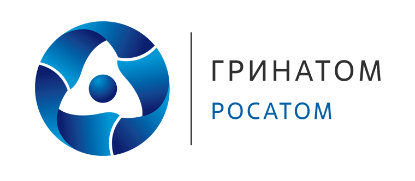 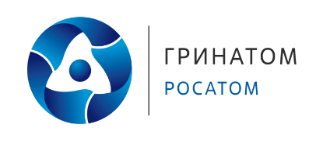 